大阪府の建築物環境配慮制度の概要○　建築物の環境配慮の措置についての評価結果を記載した標章で、大阪府の重点評価の３項目とCASBEEの総合評価、及び再生可能エネルギー利用設備の導入状況などを表示する。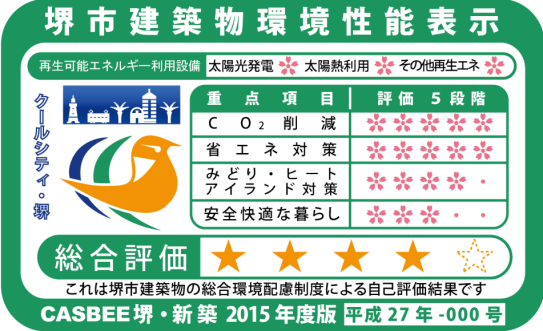 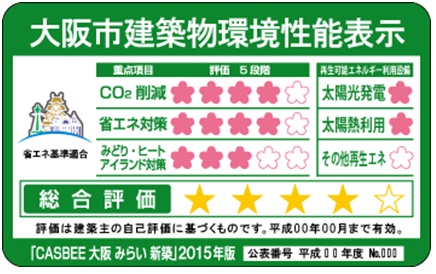 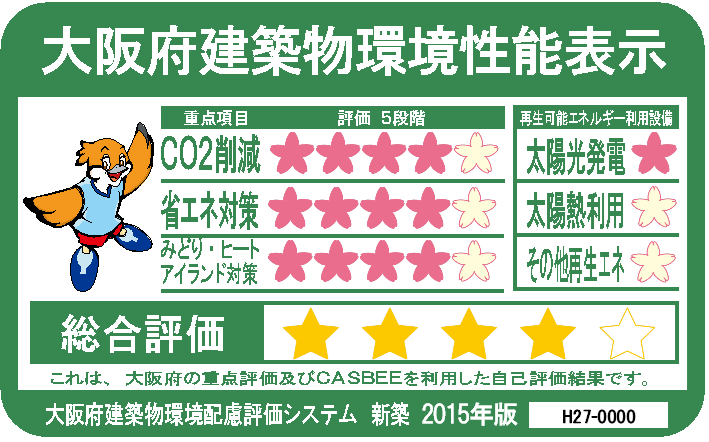 大阪府建築物環境性能表示とは